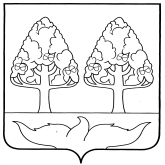 ОТДЕЛ ОБРАЗОВАНИЯАДМИНИСТРАЦИЯ СТАНОВЛЯНСКОГО МУНИЦИПАЛЬНОГО РАЙОНА ЛИПЕЦКОЙ ОБЛАСТИ           П Р И К А З                       29.01.2021 г.			     	                                                         № 8с. СтановоеО закреплении образовательных организаций, реализующими основную образовательную программу дошкольного образования  за  территориями        В целях упорядочения приема граждан, проживающих на территории Становлянского муниципального района, в муниципальные образовательные учреждения, реализующие основную общеобразовательную программу дошкольного образования, в соответствии с Законом Российской Федерации от  29.12.2012  N 273 "Об образовании в Российской Федерации", Порядком приема на обучение по образовательным программам дошкольного образования, утвержденным приказом Министерства образования и науки РФ от  08.04.2014  N 293, приказом Министерства образования и науки РФ от 30.08.2013  N 1014 "Об утверждении Порядка организации и осуществления образовательной деятельности по основным  образовательным программам - образовательным  программам  дошкольного  образования, административным регламентом по оказанию муниципальной услуги"Прием заявлений, постановка на учет для зачисления в образовательные учреждения, реализующие основную образовательную программу дошкольного образования Становлянского муниципального района Липецкой области»приказываю:Закрепить за муниципальными образовательными учреждениями, реализующими основную образовательную программу дошкольного образования территории Становлянского муниципального района, в целях обеспечения приема в указанные образовательные учреждения граждан, проживающих на данной территории и имеющих право на получение доступного бесплатного дошкольного образования по основным общеобразовательным программам в 2021-2022 учебном году:МБДОУ «Дружные ребята» пос. Дружбапос. Дружба.МБДОУ «Сказка» с. Становоеул. 50 лет Победы, ул. Агеевская,ул. Ватутина, ул.Дмитриева,ул.Космонавтов,ул.Кутузова, ул.Липецкая,ул.Луговая,ул.Механизаторов,ул.Молодежная,ул.Набережная, ул.Московская,ул.Октябрьская,ул.Привокзальная,ул.Привольная, ул.Пушкина,ул.Светлая,ул.Совхозная, ул.Становлянская,ул.Строителей, ул.Тимирязева,ул.Трудовая, ул.Черняховского,ул. Юбилейная, ул. Виктора Савина,ул. Западная,д. Климентьево (11 км),ж.д.комбинат (9,5 км),д. Блинцовка (11 км).МБДОУ «Теремок» с. Становоеул. 50 лет Октября, ул. 60 лет Победы, ул. 9 Мая, ул. Березовая, ул. Бунана, ул. Верхняя, ул. Горького,ул. Дачная, ул. Комсомольская, ул. Королева, пер. Комсомольский, пер. Космонавтов, ул. Ленина, ул. Лермонтова, ул. Лесная, ул. Ломакинская, ул. Мира, ул. Мичурина, ул. Олимпийская, пер. Олимпийский, ул. Парковая, ул. Первомайская, ул. Пионерская, ул. Площанская, ул. Полевая, ул. Пришвина, ул. Садовая, ул. Советская, пер. Спортивный,пер. Школьный.МБДОУ «Ягодка» с. Гр. Ворголд. Лаухино(1км)МБДОУ «Ягодка»  с. Чернолесд. Елизаветовка (3км);д. Малые Выселки (2 км);с. Успенское (10 км).МБДОУ «Светлячок» с. Ламскоед. Кличено (4км);п. Карабановский (2,5км);п. Казанский (2км);д. Ламская (1км);с. Лабынцово (3,5км);с. Спасское (2км);п. Ханинский (5км).МБДОУ «Малыш» с. Тростноес. Телегино (2км);д.Бунино (3км);д. Подхорошее (3км);д. Агеевка (4км);д. Поддолгое (5км);д.Суббочево (3км).МБДОУ «Мещерский» д. Барсуковод.Лесные Локотцы (12км);д. Б.Бутырки (8км);с. Кличено (6км);с. Мещерка (1км).МБДОУ «Солнышко» с. Соловьевод. Самохваловка (10км);д.Красная Пальна (15км);д. Березовая Роща (8км);д. Бродки (5км);д. Бутырки (3км);д. Слободка (1,5км);д. Маслово (1,5км);МБДОУ «Солнышко» д. Паленкад. Георгиевка (2км);д. Поряхино (5 км);д. Филенки (1км);д. Подгорное (7км);д. Глебовка (7км);д.Покровское (5км);д.Лимовое (2 км);ст. Грунин Воргол (3км).МБДОУ «Теремок» с. Пальна-Михайловкад. Морская (1,5км);д. Михайловка (1,1км);д. Алексеевка (1,2км);д.Трегубово (3км);д. Белевец (6км).МБДОУ д/с «Солнышко» с. Дмитриевкад.Озерки (11км);д.Петрищево (3,5 км);д.Жилое (16км);д.Поповка (10км);д.Сергеевка (10км);д.Целыковка (9км).МБДОУ «Колобок» с. Кирилловод.Арсентьево (2км);д.Баевка (2км);с.Злобино (15км);д.Тиньково (1,5км). МБДОУ «Елочка» д. Лукьяновкаст. Бабарыкино (3км);д. Липовка(2,5км);пос. Светлый(5км).МБДОУ « Родничок» с. Березовкад. Ключики (15км);д. Товарково (10км);д. Товарково (10 км);д. Карповка (4км);д.Веригино (12км);д.Островки-Заречье (6км);д.Островки (4км);д.Пахомовка (7км);д. Новосёлки (11км).МБДОУ «Дубравушка» д.Т.Дубравад. Семенек (7км);д.Михайловка (3км);пос. Широкий (4км);д.Вторая Ламская (3,5км);д. Александровка (10км);д.М. Лотошок (9км);д. Б. Лотошок (10км);с. Новоспасское (7,5км).Дошкольная группа «Радуга» МБОУ «СШ с. Становое»ж.д. комбинат 392 км, ж.д. комбинат 397 км, Малый  переулок, ул. Московская,ул. Новая, ул. Прогонная, ул. Пролетарская,ул. Прудовая, ул. ЛенинградскаяДанный приказ довести до сведения всех руководителей ОО.Ответственность  за выполнение данного приказа возложить на зам. начальника отдела образования Дякину Е.А. Начальник отдела образования                                                 Е.В.Меркулова                                        